									Grafenau, 01.10.2021Liebe Eltern und Erziehungsberechtigte,anbei erhalten Sie die Übersicht über die Sprechzeiten unserer Lehrkräfte in diesem Schuljahr.Bitte nutzen Sie die Sprechstunden, um sich regelmäßig über die Entwicklung Ihres Kindes zu informieren!Freundliche Grüße,Andrea Köck-Graf, SoRinDON BOSCO-Schule GrafenauSonderpädagogisches Förderzentrum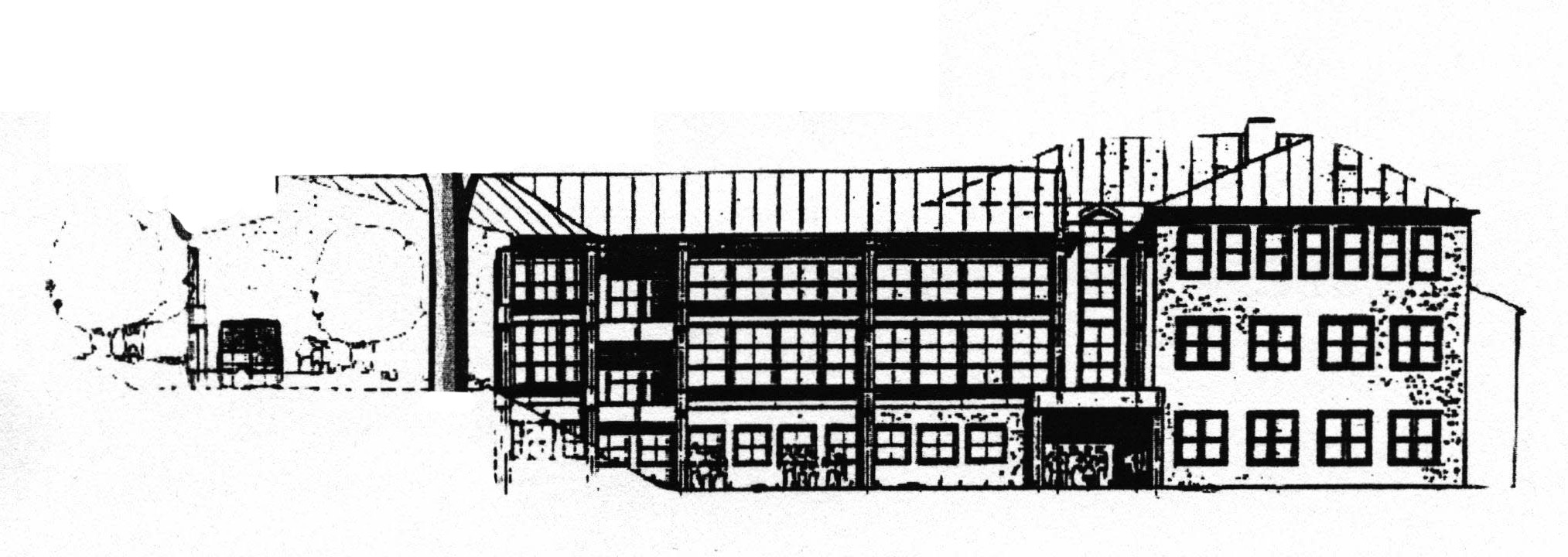 LehrkraftWochentagUhrzeitAntreich Klaus, StR FSnach VereinbarungAtmanspacher Zuzana, HPUMittwoch n.V.12.05 – 12.50Bing-Vinson Martina, OGTnach Vereinbarungab 12.05Blöchinger Sabine, KiPflinnach VereinbarungBrandl Julia, StudRefinMontag10.25 – 11.10Bürger Elfriede, SoKRin, stellvertr. SchulleitungDonnerstag11.15 – 12.00Denk Maria, FOLinnach VereinbarungEckmüller Martha, FOLinnach VereinbarungEbner Jessica, StRin FSnach VereinbarungEndl Sabrina, StRin FSDienstag11.20 – 12.05Falter Kristina, StRin MSDonnerstag10.25 – 11.10Gerl Florian, StR FSMittwoch12.05 – 12.50Glück-Wandtner Waltraud, FOLinnach VereinbarungGötz Eva, Soz.päd.nach VereinbarungGsödl Astrid, HFLinMontag13.00 – 13.45Hartl Franziska, StRin FSDonnerstag11.20 – 12.05Jatsch Vera, StRin FSnach VereinbarungKaatz Barbara, HFLinDienstag12.05 – 12.50Kobler Vera, StRin FS, BLinMontag n.V.13.00 – 13.45Koim Michaela, StRin FSnach VereinbarungKoim Sebastian, RL i.K.nach VereinbarungMarx Cornelia, OGTnach Vereinbarungab 12.05Neumann-Beiler Gabriela, Diakoninnach VereinbarungPfister Anna-Gabriele, StRin FSDonnerstag10.25 – 11.10Ranzinger Petra, KiPflinnach VereinbarungRuder Thomas, StR FSDonnerstag12.05 – 12.50Scheidler Susanne, StRin FSMittwoch8.45 – 9.20Schiller Maria, StRin FSMittwoch8.45 – 9.20Späth Inge, FöLinnach VereinbarungStangl Thomas, HFLDonnerstag12.05 – 12.50Stemplinger Anita, HFLinMontag13.00 – 13.45Köck-Graf Andrea, SoRin, Schulleitungnach Vereinbarung